All Councillors are summoned to the Parish Council (Trust) Annual Meeting immediately following the Parish Council Meeting on Monday, 15th May 2017 in the North Luffenham Community Centre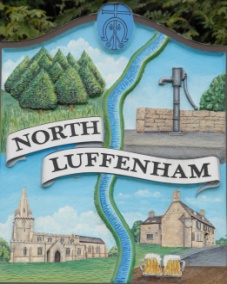 AgendaElection of Chair, Vice-ChairApologies Declarations of InterestTo review and confirm Committees & Working Groups for 2017/18Oval/Field Working Group – currently Cllrs Cade, Marson, Sewell and Mr Mike WyattTo approve and sign Minutes as follows: Parish Council (Trust) meeting of 6th March 2017Extraordinary Parish Council (Trust) meeting of 13th March 2017  To receive an update about progress of outstanding resolutions from the last meetings, i.e. PC Trust and Extraordinary Geoff Sewell Close house sales / Spire Homes – Cllr CummingsRegistration of the united charity – Cllr RiordanWoodland Walk notice – Cllr CadeFencing – ClerkTrip hazard to the entrance of the Oval in Church Street – Cllr MarsonTemporary repair to play equipment ramp – Cllr MarsonTo consider revised budget FY17/18 – Cllr CummingsFinance Report – ClerkPC to consider and approve Finance ReportTo note additional spend of £102.83 in relation to hire of flail; (breakdown noted as £336.50 + £66.33 VAT, giving invoice total of £402.83Field Gardens Report - Cllr CadeAllotmentsDraft Allotment Letting Policy Oval Report - Cllr CadePlay Equipment ReportWalls To approve expenditure of up to £2,000 to conduct a Tree Survey including examination of tree roots of the tree adjacent to the Old School House – Cllr CummingsDate of next meeting: Parish Council (Trust) meeting, 
Monday, 3rd July 2017Angela Ashpole, Parish Clerk9th May 2017